T.CHAYRABOLU KAYMAKAMLIĞIHAYRABOLU ANADOLU İMAM HATİP LİSESİ MÜDÜRLÜĞÜ2019-2023 STRATEJİK PLANI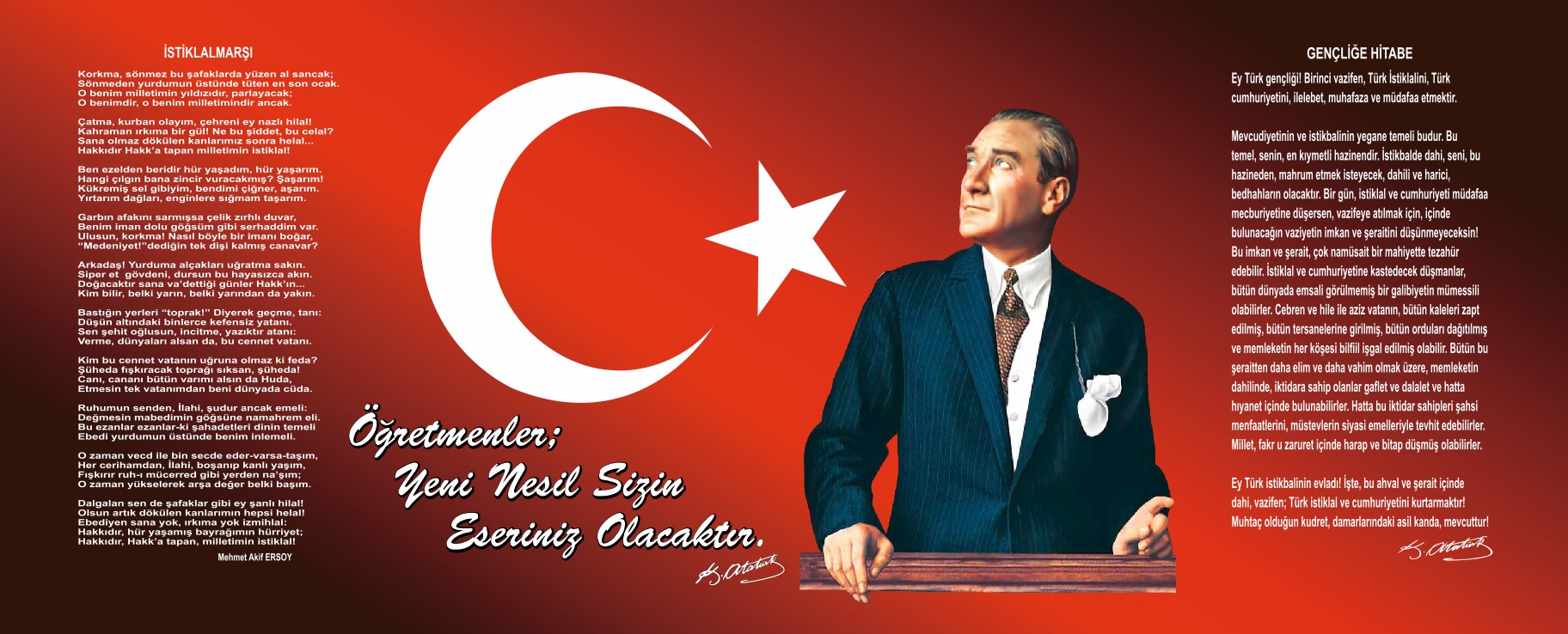 SunuşEğitimde başarılı olmak ancak çok iyi bir planlama ile mümkün olmaktadır. Bu planlama her okulun kendi değerlerini, vizyonunu, misyonunu ve temel ilkelerini saptamasıyla başlar. Bunlar belirlenmediğinde rüzgârda yerden yere savrulan yaprak gibi, belli belirsiz, nereye gittiği belli olmayan bir plan olur. Sadece iyi bir planlama da tek başına başarıyı getiren bir çalışma olamaz. Yapılan çalışmaların mutlaka geri bildirimleri takip edilmeli ve sürekli dinamizm sağlanmalıdır. 2019-2023 Stratejik planımızı hazırlarken öncelikle hedeflerimizi belirledik. Bu hedeflere ulaşabilmek için çok önemsediğimiz zayıf ve güçlü yönlerimizi tespit ettik. Başarının öğrenci başta olmak üzere öğretmenlerin aile ve çevrenin uyumlu işbirliğine bağlı bir sonuç olarak ortaya çıkacağına inandık. Tüm okul paydaşlarının mutlu olduğu ve her konuda ortak hareket edebildiği temel değerleri olan güçlü bir kurum kültürüne sahip olmayı en büyük avantajımız olarak görüyoruz. Hayrabolu Anadolu İmam Hatip Lisesi için hazırlanan 2019–2023 yıllarını kapsayan bu stratejik plan ile uzak ufuklara, kısa vadede ulaşabileceğimize inanıyor ve eğitim öğretim hizmetlerimizi daha kaliteli hale getireceğimizi, okulumuzu hem türleri hem de ülkemiz okulları içinde örnek okul düzeyine çıkaracağımızı ümit ediyorum.               Muhammet TİKANKUŞOkul MüdürüİçindekilerSunuş	3İçindekiler	4BÖLÜM I: GİRİŞ ve PLAN HAZIRLIK SÜRECİ	5BÖLÜM II: DURUM ANALİZİ	6Okulun Kısa Tanıtımı *	6Okulun Mevcut Durumu: Temel İstatistikler	7PAYDAŞ ANALİZİ	12GZFT (Güçlü, Zayıf, Fırsat, Tehdit) Analizi	14Gelişim ve Sorun Alanları	16BÖLÜM III: MİSYON, VİZYON VE TEMEL DEĞERLER	19MİSYONUMUZ *	19VİZYONUMUZ *	19TEMEL DEĞERLERİMİZ *	19BÖLÜM IV: AMAÇ, HEDEF VE EYLEMLER	21TEMA I: EĞİTİM VE ÖĞRETİME ERİŞİM	21TEMA II: EĞİTİM VE ÖĞRETİMDE KALİTENİN ARTIRILMASI	24TEMA III: KURUMSAL KAPASİTE	28V. BÖLÜM: MALİYETLENDİRME	32EKLER:	34BÖLÜM I: GİRİŞ ve PLAN HAZIRLIK SÜRECİ2019-2023 dönemi stratejik plan hazırlanması süreci Üst Kurul ve Stratejik Plan Ekibinin oluşturulması ile başlamıştır. Ekip tarafından oluşturulan çalışma takvimi kapsamında ilk aşamada durum analizi çalışmaları yapılmış ve durum analizi aşamasında paydaşlarımızın plan sürecine aktif katılımını sağlamak üzere paydaş anketi, toplantı ve görüşmeler yapılmıştır.Durum analizinin ardından geleceğe yönelim bölümüne geçilerek okulumuzun amaç, hedef, gösterge ve eylemleri belirlenmiştir. Çalışmaları yürüten ekip ve kurul bilgileri altta verilmiştir.STRATEJİK PLAN ÜST KURULUBÖLÜM II:DURUM ANALİZİDurum analizi bölümünde okulumuzun mevcut durumu ortaya konularak neredeyiz sorusuna yanıt bulunmaya çalışılmıştır. Bu kapsamda okulumuzun kısa tanıtımı, okul künyesi ve temel istatistikleri, paydaş analizi ve görüşleri ile okulumuzun Güçlü Zayıf Fırsat ve Tehditlerinin (GZFT) ele alındığı analize yer verilmiştir.Okulun Kısa Tanıtımı *Hayrabolu Anadolu İmam- Hatip Lisesi 2012‐2013 Eğitim Öğretim Yılında tahsis edilen Hayrabolu Cumhuriyet Mesleki Eğitim Merkezinin bulunduğu binada eğitim öğretime başlamıştır. 01.08.2013 tarihinde bugünkü binasına taşınarak eğitim öğretim faaliyetlerini sürdürmektedir. Kurucu Müdür Ebubekir ATİLLA’DIR. Şu anda Okul Müdürlüğü görevini Muhammet TİKANKUŞ yürütmektedir. Okul müdür yardımcılığı görevini Arda KUNT yürütmektedir.Hayrabolu Anadolu İmam Hatip Lisesinde  halen 9 sınıf, 1 laboratuar, 1 bilgisayar laboratuarı, 1 kantin, 2 idareci odası, 1 çok amaçlı salon, 1 öğretmenler odası, 1 rehberlik servisi, 1 kütüphane, 1 uygulama cami, 4 tuvalet ile eğitim öğretime hizmet vermektedir.Okulun Mevcut Durumu: Temel İstatistiklerOkul KünyesiOkulumuzun temel girdilerine ilişkin bilgiler altta yer alan okul künyesine ilişkin tabloda yer almaktadır.Temel Bilgiler Tablosu- Okul KünyesiÇalışan BilgileriOkulumuzun çalışanlarına ilişkin bilgiler altta yer alan tabloda belirtilmiştir.Çalışan Bilgileri Tablosu*Okulumuz Bina ve Alanları	Okulumuzun binası ile açık ve kapalı alanlarına ilişkin temel bilgiler altta yer almaktadır.Okul Yerleşkesine İlişkin Bilgiler Sınıf ve Öğrenci Bilgileri	Okulumuzda yer alan sınıfların öğrenci sayıları alttaki tabloda verilmiştir.Donanım ve Teknolojik KaynaklarımızTeknolojik kaynaklar başta olmak üzere okulumuzda bulunan çalışır durumdaki donanım malzemesine ilişkin bilgiye alttaki tabloda yer verilmiştir.Teknolojik Kaynaklar TablosuGelir ve Gider BilgisiOkulumuzun genel bütçe ödenekleri, okul aile birliği gelirleri ve diğer katkılarda dâhil olmak üzere gelir ve giderlerine ilişkin son iki yıl gerçekleşme bilgileri alttaki tabloda verilmiştir.PAYDAŞ ANALİZİKurumumuzun temel paydaşları öğrenci, veli ve öğretmen olmakla birlikte eğitimin dışsal etkisi nedeniyle okul çevresinde etkileşim içinde olunan geniş bir paydaş kitlesi bulunmaktadır. Paydaşlarımızın görüşleri anket, toplantı, dilek ve istek kutuları, elektronik ortamda iletilen önerilerde dâhil olmak üzere çeşitli yöntemlerle sürekli olarak alınmaktadır.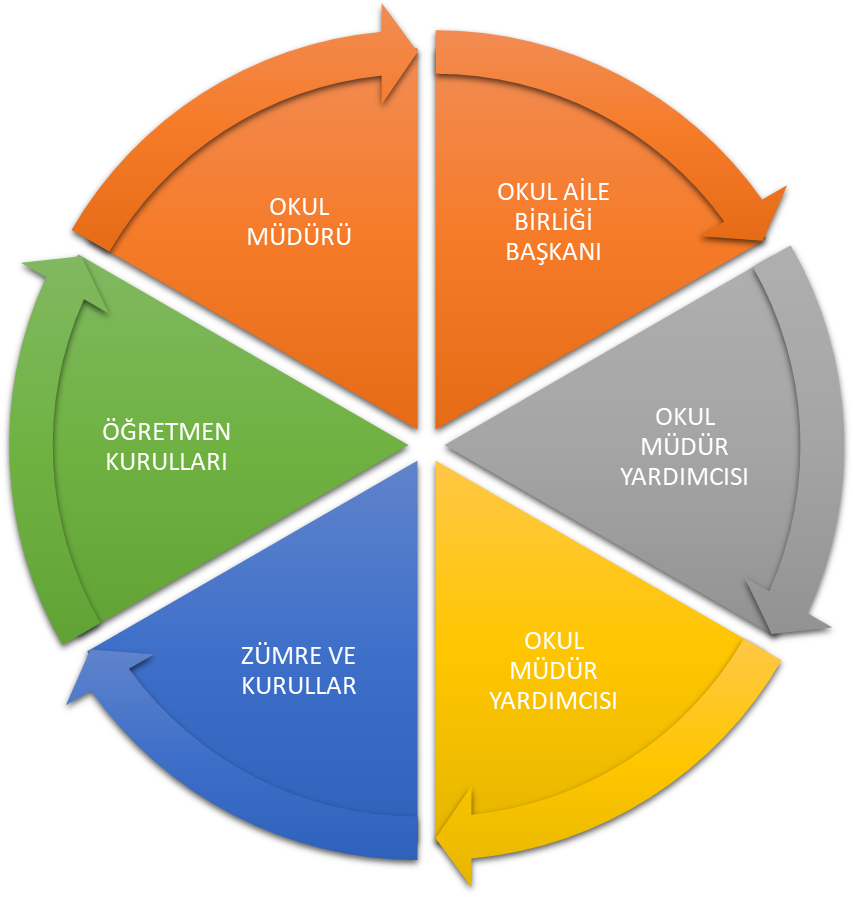 Paydaş anketlerine ilişkin ortaya çıkan temel sonuçlara altta yer verilmiştir*: Öğrenci Anketi Sonuçları:Okulumuz rehberlik servisi tarafından yapılmış olan anketler, öğrencilerimizin okulda verilen eğitim öğretimden memnun oldukları yönündedir. Yapmış oldukları isteklere olumlu geri dönütler alabildiklerini bildirmişlerdir. Yapılamayacak isteklerde de kendilerine gerekli açıklamaların yapılmasından duydukları memnuniyeti dile getirmektedirler.Öğretmen Anketi Sonuçları:Öğretmenlerimiz yapılmış olan anketler sonucunda okulumuzda olmaktan mutluluk duyduklarını, buraya ait hissettiklerini belirtmişlerdir. Ayrım yapılmaksızın herkese eşit muamele yapıldığını, kararların kendilerine sorularak alındığını dile getirmişlerdir. Donanım olarak bazı eksikler olduğunu ancak bunların da maddiyata bağlı olduğunu bildiklerinden bahsetmişlerdir. Öğretmen ve idarecilere her zaman ulaşabildiklerini söylemişlerdir. Düzenlenen sanatsal ve kültürel faaliyetlerin yeterli olduğunu belirtmişlerdir.Veli Anketi Sonuçları:Velilerimizçalışanlara diledikleri zaman ulaşabildiklerini ifade etmişlerdir. Duyuru ve rehberlik hizmetlerinin yeterli olduğunu belirtmişlerdir. Güvenlik önlemlerinin yeterli olduğunu ve kendi isteklerinin dikkate alındığını beyan etmişlerdir. Sanatsal ve kültürel faaliyetlerin yeterli düzeyde olduğunu belirtseler de donanımsal bazı eksikler olduğunu dile getirmişlerdir.GZFT (Güçlü, Zayıf, Fırsat, Tehdit) Analizi *Okulumuzun temel istatistiklerinde verilen okul künyesi, çalışan bilgileri, bina bilgileri, teknolojik kaynak bilgileri ve gelir gider bilgileri ile paydaş anketleri sonucunda ortaya çıkan sorun ve gelişime açık alanlar iç ve dış faktör olarak değerlendirilerek GZFT tablosunda belirtilmiştir. Dolayısıyla olguyu belirten istatistikler ile algıyı ölçen anketlerden çıkan sonuçlar tek bir analizde birleştirilmiştir.Kurumun güçlü ve zayıf yönleri donanım, malzeme, çalışan, iş yapma becerisi, kurumsal iletişim gibi çok çeşitli alanlarda kendisinden kaynaklı olan güçlülükleri ve zayıflıkları ifade etmektedir ve ayrımda temel olarak okul müdürü/müdürlüğü kapsamından bakılarak iç faktör ve dış faktör ayrımı yapılmıştır. İçsel Faktörler*Güçlü YönlerZayıf YönlerDışsal Faktörler*FırsatlarTehditlerGelişim ve Sorun AlanlarıGelişim ve sorun alanları analizi ile GZFT analizi sonucunda ortaya çıkan sonuçların planın geleceğe yönelim bölümü ile ilişkilendirilmesi ve buradan hareketle hedef, gösterge ve eylemlerin belirlenmesi sağlanmaktadır. Gelişim ve sorun alanları ayrımında eğitim ve öğretim faaliyetlerine ilişkin üç temel tema olan Eğitime Erişim, Eğitimde Kalite ve kurumsal Kapasite kullanılmıştır. Eğitime erişim, öğrencinin eğitim faaliyetine erişmesi ve tamamlamasına ilişkin süreçleri; Eğitimde kalite, öğrencinin akademik başarısı, sosyal ve bilişsel gelişimi ve istihdamı da dâhil olmak üzere eğitim ve öğretim sürecinin hayata hazırlama evresini; Kurumsal kapasite ise kurumsal yapı, kurum kültürü, donanım, bina gibi eğitim ve öğretim sürecine destek mahiyetinde olan kapasiteyi belirtmektedir.Gelişim ve sorun alanlarına ilişkin GZFT analizinden yola çıkılarak saptamalar yapılırken yukarıdaki tabloda yer alan ayrımda belirtilen temel sorun alanlarına dikkat edilmesi gerekmektedir.Gelişim ve Sorun AlanlarımızBÖLÜM III: MİSYON, VİZYON VE TEMEL DEĞERLEROkul Müdürlüğümüzün Misyon, vizyon, temel ilke ve değerlerinin oluşturulması kapsamında öğretmenlerimiz, öğrencilerimiz, velilerimiz, çalışanlarımız ve diğer paydaşlarımızdan alınan görüşler, sonucundastratejik plan hazırlama ekibi tarafından oluşturulan Misyon, Vizyon, Temel Değerler;Okulumuz üst kurulana sunulmuş ve üst kurul tarafından onaylanmıştır.MİSYONUMUZBilgi çağının eğitim stratejileri, teknoloji ve yöntemlerini kullanarak geleceğe yön veren mutlu, üretken ulusal ve evrensel değerlere bağlı bireyler yetiştirmekiçin modern eğitim yaklaşımlarına göre şekillenen örnek bir eğitim - öğretim ortamı sunmaktır. VİZYONUMUZÇağdaş öğretim yaklaşımıyla eğitimde markalaşan ve geleceğe yön veren kurum olmak. TEMEL DEĞERLERİMİZDemokrasi kültürüne sahipolmakMilli ve manevi değerlere bağlıkalmakTürkçeyi doğru ve etkili kullanmakÇalışanlara değer vermek, eşit fırsattanımakAçıkvedürüstiletişimKarar almada şeffaflık ve hesapverebilirlikHerkese katma değer üretme fırsatı vermekProblemin değil, çözümün parçası olmayaçalışmakBireysel farklılıklara saygılı olmakGüvenilir, saygın, hoşgörülü ve adil olmakÜretken, sorgulayan, ilkeli vatandaş olmakDoğaya saygılı olmakBÖLÜM IV: AMAÇ, HEDEF VE EYLEMLERTEMA I: EĞİTİM VE ÖĞRETİME ERİŞİMStratejik Amaç 1:  Kayıt bölgemizde yer alan bütün lise kademesindeki öğrencilerin okullaşma oranlarını artıran, uyum ve devamsızlık sorunlarını gideren, onlara katılım ve tamamlama imkânı sunan etkin bir eğitim ve öğretime erişim süreci hâkim kılınacaktır.Stratejik Hedef 1.1: Kayıt bölgemizde yer alan lise kademesindeki öğrencilerin okullaşma oranları artırılacak, uyum, devamsızlık, katılım ve tamamlama sorunları giderilecektir.Performans Göstergeleri*Din eğitimi, genel ortaöğretim ve özel ortaöğretim özne cümlesini kendi okul türüne göre düzenleyeceklerdir. Örneğin; “Din öğretiminde 20 gün ve üzeri devamsız öğrenci oranı”.Eylemler*.TEMA II: EĞİTİM VE ÖĞRETİMDE KALİTENİN ARTIRILMASIStratejik Amaç 2:    Öğrencilerimizin gelişen dünyaya uyum sağlayacak şekilde donanımlı bireyler olabilmesi için eğitim ve öğretimde kalite artırılacaktır. Stratejik Hedef 2.1:   Öğrenme kazanımlarını takip eden ve başta veli, okul ve çocuğun yakın çevresi olmak üzere tüm paydaşları sürece dâhil eden bir yönetim anlayışı ile öğrencilerimizin akademik başarıları artırılacaktır.Performans GöstergeleriEylemlerStratejik Hedef 2.2:Etkin bir rehberlik anlayışıyla, öğrencilerimizi ilgi ve becerileriyle orantılı bir şekilde üst öğrenime veya istihdama hazır hale getiren daha kaliteli bir kurum yapısına geçilecektir.Performans GöstergeleriEylemlerTEMA III: KURUMSAL KAPASİTEStratejik Amaç 3:Okulumuzun beşeri, mali, fiziki ve teknolojik unsurları ile yönetim ve organizasyonu, eğitim ve öğretimin niteliğini ve eğitime erişimi yükseltecek biçimde geliştirilecektir.Stratejik Hedef 3.1:Okulumuz personelinin mesleki yeterlilikleri ile iş doyumu ve motivasyonları artırılacaktır.Performans GöstergeleriEylemlerStratejik Hedef 3.2:Okulumuzun mali ve fiziksel altyapısı eğitim ve öğretim faaliyetlerinden beklenen sonuçların elde edilmesini temine edecek biçimde sürdürülebilirlik ve verimlilik esasına göre geliştirilecektir.Performans göstergeleri*Okul aile birliği ve diğer kaynaklardan yapılan tüm harcamaların öğrenci sayısına bölümüEylemlerStratejik Hedef 3.3: Okulumuzun yönetsel süreçleri, etkin bir izleme ve değerlendirme sistemiyle desteklenen, katılımcı, şeffaf ve hesap verebilir biçimde geliştirilecektir.Performans göstergeleriEylemlerV. BÖLÜM:MALİYETLENDİRME2019-2023 Stratejik Planı Faaliyet/Proje Maliyetlendirme TablosuVI. BÖLÜM:İZLEME VE DEĞERLENDİRMEOkulumuz Stratejik Planı izleme ve değerlendirme çalışmalarında 5 yıllık Stratejik Planın izlenmesi ve 1 yıllık gelişim planın izlenmesi olarak ikili bir ayrıma gidilecektir. Stratejik planın izlenmesinde 6 aylık dönemlerde izleme yapılacak denetim birimleri, il ve ilçe millî eğitim müdürlüğü ve Bakanlık denetim ve kontrollerine hazır halde tutulacaktır.Yıllık planın uygulanmasında yürütme ekipleri ve eylem sorumlularıyla aylık ilerleme toplantıları yapılacaktır. Toplantıda bir önceki ayda yapılanlar ve bir sonraki ayda yapılacaklar görüşülüp karara bağlanacaktır. EKLER:Öğretmen, öğrenci ve veli anket örnekleri klasör ekinde olup okullarınızda uygulanarak sonuçlarından paydaş analizi bölümü ve sorun alanlarının belirlenmesinde yararlanabilirsiniz.Üst Kurul BilgileriÜst Kurul BilgileriEkip BilgileriEkip BilgileriAdı SoyadıUnvanıAdı SoyadıUnvanıMuhammet TİKANKUŞOkul MüdürüArda KUNTMüdür YardımcısıArda KUNTMüdür YardımcısıAlkan GÜLSENÖğretmenAlkan  GÜLSENÖğretmenSümeyye EROLÖğretmenSema ONATO.A.B.BAŞKANISeda SÜZEN KARADAYIÖğretmenDeniz KANDEMİRO.A.B. ÜYESİGülten YAMANGönüllü VeliMustafa KAFAOĞLUGönüllü Veliİli: TEKİRDAĞİli: TEKİRDAĞİli: TEKİRDAĞİli: TEKİRDAĞİlçesi: Hayraboluİlçesi: Hayraboluİlçesi: Hayraboluİlçesi: HayraboluAdres:İlyas Mahallesi Sevgi Sokak Lise Caddesi Hayrabolu / TEKİRDAĞİlyas Mahallesi Sevgi Sokak Lise Caddesi Hayrabolu / TEKİRDAĞİlyas Mahallesi Sevgi Sokak Lise Caddesi Hayrabolu / TEKİRDAĞCoğrafi Konum (link)*:Coğrafi Konum (link)*:…………………………. …………………………. Telefon Numarası: (282) 315 12 65(282) 315 12 65(282) 315 12 65Faks Numarası:Faks Numarası:(282) 315 12 65(282) 315 12 65e- Posta Adresi:974781@meb.k12.tr 974781@meb.k12.tr 974781@meb.k12.tr Web sayfası adresi:Web sayfası adresi:www.hayraboluihl.meb.k12.tr www.hayraboluihl.meb.k12.tr Kurum Kodu:974781974781974781Öğretim Şekli:Öğretim Şekli:Tam GünTam GünOkulun Hizmete Giriş Tarihi : 16.07.1974Okulun Hizmete Giriş Tarihi : 16.07.1974Okulun Hizmete Giriş Tarihi : 16.07.1974Okulun Hizmete Giriş Tarihi : 16.07.1974Toplam Çalışan Sayısı *Toplam Çalışan Sayısı *2020Öğrenci Sayısı:Kız3131Öğretmen SayısıKadın99Öğrenci Sayısı:Erkek2323Öğretmen SayısıErkek33Öğrenci Sayısı:Toplam5454Öğretmen SayısıToplam1212Derslik Başına Düşen Öğrenci SayısıDerslik Başına Düşen Öğrenci SayısıDerslik Başına Düşen Öğrenci Sayısı:10,8Şube Başına Düşen Öğrenci SayısıŞube Başına Düşen Öğrenci SayısıŞube Başına Düşen Öğrenci Sayısı:10,8Öğretmen Başına Düşen Öğrenci SayısıÖğretmen Başına Düşen Öğrenci SayısıÖğretmen Başına Düşen Öğrenci Sayısı: 4,5Şube Başına 30’dan Fazla Öğrencisi Olan Şube SayısıŞube Başına 30’dan Fazla Öğrencisi Olan Şube SayısıŞube Başına 30’dan Fazla Öğrencisi Olan Şube Sayısı:0Öğrenci Başına Düşen Toplam Gider Miktarı*Öğrenci Başına Düşen Toplam Gider Miktarı*Öğrenci Başına Düşen Toplam Gider Miktarı*570tlÖğretmenlerin Kurumdaki Ortalama Görev SüresiÖğretmenlerin Kurumdaki Ortalama Görev SüresiÖğretmenlerin Kurumdaki Ortalama Görev Süresi3  yılUnvan*ErkekKadınToplamOkul Müdürü ve Müdür Yardımcısı202Sınıf Öğretmeni000Branş Öğretmeni3	714Rehber Öğretmen011İdari Personel000Yardımcı Personel123Güvenlik Personeli101Toplam Çalışan Sayıları71320Okul Bölümleri *Okul Bölümleri *Özel AlanlarVarYokOkul Kat Sayısı2Çok Amaçlı SalonXDerslik Sayısı9Çok Amaçlı SahaXDerslik Alanları (m2)26m2KütüphaneXKullanılan Derslik Sayısı5Fen LaboratuvarıXŞube Sayısı5Bilgisayar LaboratuvarıXİdari Odaların Alanı (m2)30m2İş AtölyesiXÖğretmenler Odası (m2)27m2Beceri AtölyesiXOkul Oturum Alanı (m2)765 m2PansiyonXOkul Bahçesi (Açık Alan)(m2)7635 m2 Okul Kapalı Alan (m2)765m2Sanatsal, bilimsel ve sportif amaçlı toplam alan (m2)5066m2Kantin (m2)25 m2 Tuvalet Sayısı4Diğer (………….)SINIFIKızErkekToplamSINIFIKızErkekToplam9/A4141810/A63911/A1161712/A4812Akıllı Tahta Sayısı12TV Sayısı1Masaüstü Bilgisayar Sayısı20Yazıcı Sayısı1Taşınabilir Bilgisayar Sayısı3Fotokopi Makinası Sayısı3Projeksiyon Sayısı1İnternet Bağlantı HızıYıllarGelir MiktarıGider Miktarı2016900900201711701170ÖğrencilerHerkesin kendini okulun değerli bir üyesi olarak görmesiÇalışanlarGenç ve dinamik kadronun bulunuşuÖğretmen ve yöneticilerin başarılı çalışmalarıÖğretmenlerin okulda bulunan her öğrenciyi yakından tanıması ve rehberlik etmesi.VelilerHerkesin kendini okulun değerli bir üyesi olarak görmesiBina ve YerleşkeEski ve geleneği olan bir okul oluşuTemizlik ve düzenin iyi olması.DonanımTüm sınıflarımızda akıllı tahtaların bulunmasıBütçeYönetim SüreçleriOkulda bulunan her öğrencinin yakından tanınması ve rehberlik etmesi.İletişim SüreçleriBirlik ve beraberliğin güçlü olması.Okulun takım ruhuna sahip olması ve okul ruhunun yaratılması.vbÖğrencilerOkula gelen öğrencilerin bulundukları mahalle itibariyle devamsız oranının fazla olması, başarının düşük olmasıÇalışanlarVelilerOkul-Veli-Öğretmen ilişkilerinin istenilen düzeyde olmayışıBina ve YerleşkeOkulun kömürle ısınması, boya ve yalıtım ihtiyacı olmasıDonanımEğitim araçlarının eksik oluşuBütçeEkonomik kaynaklarının az oluşuYönetim Süreçleriİletişim SüreçleriVelilerin büyük çoğunluğu köylerde oturmasıvbPolitikBölgedeki birçok kurum müdürüyle iletişime geçilebilir. EkonomikOkulun birçok velisinin asgari ücretle çalışıyor olması.SosyolojikErken evlilik ve parçalanmış ailelerTeknolojikTeknoloji bağımlılığıMevzuat-YasalEkolojikOkul BahçesiPolitikBürokratik engeller EkonomikMaddi sıkıntılar SosyolojikParçalanmış aileler TeknolojikVirus yazılımlarMevzuat-YasalEkolojikHava kirliliğiEğitime ErişimEğitimde KaliteKurumsal KapasiteOkullaşma OranıAkademik BaşarıKurumsal İletişimOkula Devam/ DevamsızlıkSosyal, Kültürel ve Fiziksel GelişimKurumsal YönetimOkula Uyum, OryantasyonSınıf TekrarıBina ve YerleşkeÖzel Eğitime İhtiyaç Duyan Bireylerİstihdam Edilebilirlik ve YönlendirmeDonanımYabancı ÖğrencilerÖğretim YöntemleriTemizlik, HijyenHayatboyu ÖğrenmeDers araç gereçleriİş Güvenliği, Okul GüvenliğiTaşıma ve servis1.TEMA: EĞİTİM VE ÖĞRETİME ERİŞİM1.TEMA: EĞİTİM VE ÖĞRETİME ERİŞİM1Öğrencilerimiz okula ulaşımda uzun yollar yürümek zorunda kalmaktadırlar.2İlçemizin dağınık yerleşime sahip olması eğitimi olumsuz etkilemektedir.2.TEMA: EĞİTİM VE ÖĞRETİMDE KALİTE2.TEMA: EĞİTİM VE ÖĞRETİMDE KALİTE1Anne ve babanın aynı anda çalışması çocukların beslenme, ders çalışma vb. ihtiyaçlarını olumsuz etkilemektedir.2Akademik başarıyı önemsemeyen ve öncelemeyen velilerimiz bize zorluk çıkarmaktadır.3Sosyal-kültürel-sportif etkinlik imkanlarının ilçemizde kısıtlı olması 4Donanımsal olarak fen laboratuvarının olmayışı kazanımları etkilemektedir.3.TEMA: KURUMSAL KAPASİTE3.TEMA: KURUMSAL KAPASİTE1İş Sağlığı ve Güvenliği anlamında yapılacak çalışmalar için yeterli bütçe olmayışı2Okulumuzun boya ihtiyacının olması temizliği olumsuz etkilemektedir.NoPERFORMANSGÖSTERGESİMevcutMevcutHEDEFHEDEFHEDEFHEDEFHEDEFHEDEFNoPERFORMANSGÖSTERGESİ2018201920192020202120222023PG.1.1.aKayıt bölgesindeki öğrencilerden okula kayıt yaptıranların oranı (%)5101012141620PG.1.1.bİlkokul birinci sınıf öğrencilerinden en az bir yıl okul öncesi eğitim almış olanların oranı (%)(ilkokul)XXXXXXXPG.1.1.c.Okula yeni başlayan öğrencilerden oryantasyon eğitimine katılanların oranı (%)100100100100100100100PG.1.1.d.Bir eğitim ve öğretim döneminde 20 gün ve üzeri devamsızlık yapan öğrenci oranı (%)8665441PG.1.1.e.Bir eğitim ve öğretim döneminde 20 gün ve üzeri devamsızlık yapan yabancı öğrenci oranı (%)0000000PG.1.1.f.Okulun özel eğitime ihtiyaç duyan bireylerin kullanımına uygunluğu (0-1)0000111PG.1.1.g.Hayatboyu öğrenme kapsamında açılan kurslara devam oranı (%) (halk eğitim)XXXXXXXPG.1.1.h.Hayatboyu öğrenme kapsamında açılan kurslara katılan kişi sayısı (sayı) (halkeğitim)XXXXXXXNoEylem İfadesiEylem SorumlusuEylem Tarihi1.1.1.Kayıt bölgesinde yer alan öğrencilerin tespiti çalışması yapılacaktır.Okul Stratejik Plan Ekibi01 Eylül-20 Eylül1.1.2Devamsızlık yapan öğrencilerin tespiti ve erken uyarı sistemi için çalışmalar yapılacaktır. Müdür Yardımcısı 01 Eylül-20 Eylül1.1.3Devamsızlık yapan öğrencilerin velileri ile özel aylık  toplantı ve görüşmeler yapılacaktır.Rehberlik ServisiHer ayın son haftası1.1.4Okulun özel eğitime ihtiyaç duyan bireylerin kullanımının kolaylaşıtırılması için rampa ve asansör eksiklikleri tamamlanacaktır.Müdür YardımcısıMayıs 2019NoPERFORMANSGÖSTERGESİPERFORMANSGÖSTERGESİMevcutHEDEFHEDEFHEDEFHEDEFHEDEFHEDEFNoPERFORMANSGÖSTERGESİPERFORMANSGÖSTERGESİ201820192020202120222023PG.2.1.1Yılsonu başarı puanı ortalamalarıPG.2.1.1.1. Hazırlık sınıfı yılsonu başarı ortalamaları(Tüm dersler)-VarsaYok.YokYok.Yok.Yok.Yok.PG.2.1.1Yılsonu başarı puanı ortalamalarıPG.2.1.1.2. 9.sınıf yılsonu başarı puanı ortalamaları(Tüm dersler)%62%70%75%76%78%85PG.2.1.1Yılsonu başarı puanı ortalamalarıPG.2.1.1.3. 10. sınıf yılsonu başarı puanı ortalamaları(Tüm dersler)%76%77%78%80%82%85PG.2.1.1Yılsonu başarı puanı ortalamalarıPG.2.1.1.4. 11. sınıf yılsonu başarı puanı ortalamaları(Tüm dersler%69%71%75%78%80%85PG.2.1.1Yılsonu başarı puanı ortalamalarıPG.2.1.1.5. 12. sınıf yılsonu başarı puanı ortalamaları(Tüm dersler)%87%92%92%93%94%95PG.2.1.2DYK ile ilgili göstergelerPG.2.1.2.1. Açılan destekleyici eğitim kurs(DYK) sayısı(Ders Sayısı)667889PG.2.1.2DYK ile ilgili göstergelerPG.2.1.2.2. Açılan destekleme yetiştirme kurslarına katılan(DYK)  öğrenci oranı%95%96%97%98%99%99PG.2.1.3Ödül/ceza göstergeleriPG.2.1.3.1. Teşekkür-Takdir alan öğrenci oranı (yılsonu)%72%78%79%80%82%90PG.2.1.3Ödül/ceza göstergeleriPG.2.1.3.2. Disiplin cezası alan öğrenci oranı %10%10%11%12%11%10PG.2.1.4Okulun merkezi sınav net ortalaması(TYT)PG.2.1.4.1. Matematik3,54681015PG.2.1.4Okulun merkezi sınav net ortalaması(TYT)PG.2.1.4.2. Türkçe121315181921PG.2.1.4Okulun merkezi sınav net ortalaması(TYT)PG.2.1.4.3. Sosyal5,47891011PG.2.1.4Okulun merkezi sınav net ortalaması(TYT)PG.2.1.4.4. Fen22,23456PG.2.1.5Okulun üst öğrenime giriş sınavı net ortalaması(AYT)PG.2.1.5.1. Matematik0,500,852356PG.2.1.5Okulun üst öğrenime giriş sınavı net ortalaması(AYT)PG.2.1.5.2. Türkçe1212,813151617PG.2.1.5Okulun üst öğrenime giriş sınavı net ortalaması(AYT)PG.2.1.5.3. Fizik-0,10-0,10,8011,502PG.2.1.5Okulun üst öğrenime giriş sınavı net ortalaması(AYT)PG.2.1.5.4. Kimya-0,01-0,050,500,800,951PG.2.1.5Okulun üst öğrenime giriş sınavı net ortalaması(AYT)PG.2.1.5.5. Biyoloji0,10,40,811,21,5PG.2.1.5Okulun üst öğrenime giriş sınavı net ortalaması(AYT)PG.2.1.5.6. Coğrafya55,1566,506,807PG.2.1.5Okulun üst öğrenime giriş sınavı net ortalaması(AYT)PG.2.1.5.7. Tarih44,9555,5067PG.2.1.5Okulun üst öğrenime giriş sınavı net ortalaması(AYT)PG.2.1.5.8. Felsefe grubu66,46,877,58PG.2.1.5Okulun üst öğrenime giriş sınavı net ortalaması(AYT)PG.2.1.5.9. Din Kültürü33,13,544,25FAALİYET VEYA PROJELERSorumlu Birim/Şube/KişiBaşlama veBitiş Tarihi       FAALİYET VEYA PROJELERSorumlu Birim/Şube/KişiBaşlama veBitiş Tarihi       1.1.1. Başarılı öğretmen ve öğrencilerin tespit edilerek her yıl ödüllendirilmesi ve başarılarının okul toplumunca kutlanması.Okul idaresi ve öğretmenler01/01/201931/12/20231.1.2.Hafta sonu yetiştirme kurslarının düzenlenmesi.Okul idaresi ve öğretmenler01/01/201931/12/20231.1.3. Öğrenciler için etkili ve verimli ders çalışma teknikleri ile ilgili kitapçık hazırlanması.Okul idaresi, Rehberlik Servisi, Öğretmenler01/01/201931/12/20231.1.4. Her ders için bölge okullarıyla ortak sınavların yapılması ve bu sınav sayılarının arttırılması.Okul idaresi, öğretmenler, İlçe Milli Eğitim Müdürlüğü, İlçe Zümre Öğretmenleri01/01/201931/12/20231.1.5. Öğrencilerimiz ve velilerimiz için “etkili ve verimli ders çalışma yöntem ve teknikleri” ile ilgili seminer verilmesi.Okul idaresi, Rehberlik Servisi, Öğretmenler01/01/201931/12/20231.1.6.Öğrencilerimize  “etkili ve verimli ders çalışma yöntem ve teknikleri” konusunda rehberlik yapılması.Okul idaresi, Rehberlik Servisi, Öğretmenler01/01/201931/12/20231.1.7. Öğrencilerin boş vakitlerinde test çözme ve kitap okumaya teşvik edilmesi ve onlara rehberlik yapılmasıOkul idaresi, Öğretmenler01/01/201931/12/20231.1.8. Başarılı öğrencilerin web sitesinde ve okul panosunda yayınlanması.Okul idaresi, Öğretmenler01/01/201931/12/2023NoPERFORMANSGÖSTERGESİMevcutMevcutHEDEFHEDEFHEDEFHEDEFHEDEFHEDEFNoPERFORMANSGÖSTERGESİ2018201920192020202120222023PG.1.1.aMesleki Rehberlik%78%79%79%82%84%86%90PG.1.1.bTercih Klavuzluğu%79%82%82%85%88%90%95PG.1.1.c.Yetiştirme Kursları%80%84%84%89%93%96%99FAALİYET VEYA PROJELERSorumlu Birim/Şube/KişiBaşlama veBitiş Tarihi       FAALİYET VEYA PROJELERSorumlu Birim/Şube/KişiBaşlama veBitiş Tarihi       1.1.1. Başarılı öğretmen ve öğrencilerin tespit edilerek her yıl ödüllendirilmesi ve başarılarının okul toplumunca kutlanması.Okul idaresi ve öğretmenler01/01/201931/12/20231.1.2.Hafta sonu yetiştirme kurslarının düzenlenmesi.Okul idaresi ve öğretmenler01/01/201931/12/20231.1.3. Öğrenciler için etkili ve verimli ders çalışma teknikleri ile ilgili kitapçık hazırlanması.Okul idaresi, Rehberlik Servisi, Öğretmenler01/01/201931/12/20231.1.4. Her ders için bölge okullarıyla ortak sınavların yapılması ve bu sınav sayılarının arttırılması.Okul idaresi, öğretmenler, İlçe Milli Eğitim Müdürlüğü, İlçe Zümre Öğretmenleri01/01/201931/12/20231.1.5. Öğrencilerimiz ve velilerimiz için “etkili ve verimli ders çalışma yöntem ve teknikleri” ile ilgili seminer verilmesi.Okul idaresi, Rehberlik Servisi, Öğretmenler01/01/201931/12/20231.1.6.Öğrencilerimize  “etkili ve verimli ders çalışma yöntem ve teknikleri” konusunda rehberlik yapılması.Okul idaresi, Rehberlik Servisi, Öğretmenler01/01/201931/12/20231.1.7. Öğrencilerin boş vakitlerinde test çözme ve kitap okumaya teşvik edilmesi ve onlara rehberlik yapılmasıOkul idaresi, Öğretmenler01/01/201931/12/20231.1.8. Başarılı öğrencilerin web sitesinde ve okul panosunda yayınlanması.Okul idaresi, Öğretmenler01/01/201931/12/2023NoPERFORMANSGÖSTERGESİMevcutMevcutHEDEFHEDEFHEDEFHEDEFHEDEFHEDEFNoPERFORMANSGÖSTERGESİ2018201920192020202120222023PG.3.1.1Öğretmenlerin motivasyonunu artırmaya yönelik yapılan etkinlik sayısı12256712PG.3.1.2Öğretmen başına düşen hizmetiçi saati(Eğitim Öğretim Yılı İçi)566891011PG.3.1.3Mesleki gelişim faaliyetlerine katılan personel oranı%99%99%99%100%100%100%100PG.3.1.4Lisansüstü eğitime sahip personel oranı%60%65%65%70%80%90%95PG.3.1.5Bilimsel ve sanatsal etkinliklere katılan personel oranı%98%99%99%100%100%100%100PG.3.1.6C düzeyi ve üzeri dil puanına sahip öğretmen oranıYokYokYokYokYokYokYokPG.3.1.7Uluslararası hareketlilik programlarına katılan personel oranıYokYokYokYokYokYokYokPG.3.1.8Öğretmen memnuniyet oranı%100%100%100%100%100%100%100PG.3.1.9Öğretmen başına düşen öğrenci sayısı6,8777,57,87,98,2PG.3.1.10Ödül alan personel oranıYokYokYokYokYokYokYokPG.3.1.11Öğretmenin EBA için ürettiği içerik sayısı566891011NoEylem İfadesiEylem SorumlusuEylem Tarihi1.1.1.Okul öğretmenleri arası gezi ve piknikOkul Müdürü20.05.20191.1.2Okul binası boyatılmaya çalışılacakOkul Müdürü25.06.20191.1.3Öğrenciler arası gezilerOkul Müdürü15.05.20201.1.4Okutulacak kitapların seçimi. Öğretmenler16.09.20191.1.5Yerel Projelerin hazırlanması.Öğretmenler16.06.20201.1.6Kitapların temini ve düzenlenmesiOkul idaresi20.07.2020NoPERFORMANSGÖSTERGESİMevcutMevcutHedefHedefHedefHedefHedefHedefNoPERFORMANSGÖSTERGESİ2018201920192020202120222023PG.3.2.1Öğrenci başına düşen sosyal, sanatsal, sportif ve kültürel faaliyet alanı (metrekare)200m2200m2200m2220m2240m2250m2300m2PG.3.2.2Okul gelirlerinin, giderleri karşılama oranı%25%25%25%30%35%35%35PG.3.2.3*Öğrenci başına düşen harcama miktarıPG.3.3.4Bakım ve onarım ihtiyaçlarının giderilme oranı%89%89%89%92%94%95%95PG.3.3.5Donatım ihtiyaçlarının giderilme oranı%85%85%85%88%88%89%90PG.3.3.6Tasarım Beceri Atölye sayısı0000000PG.3.3.7Pansiyon doluluk oranı(Varsa)YokYokYokYokYokYokYokNoEylem İfadesiEylem SorumlusuEylem Tarihi3.1.1.Öğrenci başına düşen sosyal, sanatsal, sportif ve kültürel alanlar iyileştirilip artırılacakOkul idaresiTüm Yıl Boyunca.3.1.2Tasarım beceri atölyesi kurularak etkin kullanımı sağlanacakOkul idaresiTüm Yıl Boyunca.3.1.3Okul bakım onarım ihtiyaçları zamanında karşılanacakOkul idaresiTüm Yıl Boyunca.3.1.4Okul sağlığı ve güvenliği içir gerekli düzenlemeler yapılacak.Okul idaresiTüm Yıl Boyunca.NoPERFORMANSGÖSTERGESİMevcutMevcutHedefHedefHedefHedefHedefHedefNoPERFORMANSGÖSTERGESİ2018201920192020202120222023PG.3.3.1Paydaşların karar alma süreçlerine katılımı için gerçekleştirilen faaliyet sayısı%95%95%95%95%96%97%98PG.3.3.2Okul internet sayfasının görüntülenme sayısı1200/ay1350/ay1350/ay1450/ay1650/ay1900/ay2000/ayPG.3.3.3Veli toplantılarına katılım oranı%45%55%55%65%75%85%95PG.3.3.4İşbirliği yapılan STK, Üniversite ve diğer kurumsal paydaş sayısıPG.3.3.5Kalite Takip Sistemi genel memnuniyet oranı(İmam Hatip Lisesi)%94%95%95%95%96%97%98NoEylem İfadesiEylem SorumlusuEylem Tarihi3.1.1.Karar alma süreçlerine paydaşların katılımı sağlanacaktır.Okul idaresiTüm Yıl Boyunca3.1.2Okul WEB sitesi güncelleme çalışmaları yapılacak.Okul idaresiTüm Yıl Boyunca3.1.3STK, Üniversite ve diğer kurumsal paydaşlarla işbirliği yapılacak.Okul idaresiTüm Yıl BoyuncaKaynak Tablosu20192020202120222023ToplamKaynak Tablosu20192020202120222023ToplamGenel Bütçe15,000 TL16,000 TL17,000 TL18,000 TL19,000 TL85,000 TLValilikler ve Belediyelerin Katkısı300 TL300 TL300 TL300 TL300 TL1,500 TLDiğer (Okul Aile Birlikleri)12,000 TL13,000 TL14,000 TL15,000 TL16,000 TL70,000 TLTOPLAM27,300 TL29,300 TL31,300 TL33,300 TL35,300 TL156,500 TL